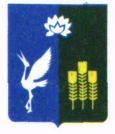 МУНИЦИПАЛЬНЫЙ КОМИТЕТЧкаловского сельского поселенияСпасского муниципального районаРЕШЕНИЕ   27 июля 2022 года                                с. Чкаловское	                                                 №103	   		    	О внесении изменений в решение муниципального комитета Чкаловского сельского поселения от 11 июля 2018 года №143 «Об утверждении Положения об оплате труда, муниципальных служащих Чкаловского сельского поселения (в новой редакции)»	 На основании  ст. 134 Трудового Кодекса РФ, Бюджетного кодекса Российской Федерации, Федерального закона Российской Федерации от 06 октября 2003 года             № 131-ФЗ «Об общих принципах организации местного самоуправления в Российской Федерации», Федерального закона от 02 марта 2007 года № 25-ФЗ «О муниципальной  службе в Российской Федерации», Федеральным законом от 25.12.2018 года №481-ФЗ      « О внесении изменений в статью 1 Федерального закона "О минимальном размере оплаты труда" Закона Приморского края от 04 июня 2007 года № 82-КЗ                             «О муниципальной службе в Приморском крае», Закона Приморского края от 04 июня 2007 года № 83-КЗ «О реестре должностей муниципальной службы в Приморском крае»,  Уставом Чкаловского сельского поселения, муниципальный комитет Чкаловского сельского поселенияРЕШИЛ:	1. Внести следующие изменения в решение муниципального комитета Чкаловского сельского поселения от 11 июля 2018 года №143 «Об утверждении Положения об оплате труда, муниципальных служащих Чкаловского сельского поселения (в новой редакции)»1) приложение 5 к положению об оплате труда муниципальных служащих изложить           в следующей редакции:РАЗМЕР ежемесячного денежного поощрения муниципального служащего Чкаловского сельского поселения           2. Признать утратившим силу решение муниципального комитета «О внесении изменений в решение муниципального комитета Чкаловского сельского поселения           от 20 марта 2019 года №176 «Об утверждении Положения об оплате труда, муниципальных служащих Чкаловского сельского поселения (в новой редакции)»          3. Настоящее решение вступает в силу с момента его официального опубликования            в газете «Родные просторы» и на официальном сайте администрации Чкаловского сельского поселения и распространяется на правоотношения, возникшие с 01 июня 2022 года.Глава Чкаловского сельского поселения	     		                                 А.Я. ТахтахуновПредседатель муниципального комитетаЧкаловского сельского поселения                                                                                   О.А. УханьНаименование должностиЕжемесячное     
денежное поощрение(должностных окладов)12Размер ежемесячного денежного поощрения муниципальных служащих в администрации  Чкаловского сельского поселенияРазмер ежемесячного денежного поощрения муниципальных служащих в администрации  Чкаловского сельского поселенияВедущий специалист 2 разряда          3Старший специалист 2 разряда            3,5Специалист 1 разряда                    4,3